РОССИЙСКАЯ ФЕДЕРАЦИЯКОСТРОМСКАЯ ОБЛАСТЬСОБРАНИЕ ДЕПУТАТОВМАКАРЬЕВСКОГО МУНИЦИПАЛЬНОГО РАЙОНАР Е Ш Е Н И Е от 19.12.2019 года                                     № 84О внесении изменений в решение Собрания депутатов Макарьевского муниципального района от 26.11.2019 №76В соответствии с частью 4 статьи 15 Федерального закона от 6 октября 2003 года N 131-ФЗ "Об общих принципах организации местного самоуправления в Российской Федерации", руководствуясь Законом Костромской области от 04.12.2015 №38-6-ЗКО «О закреплении за сельскими поселениями Костромской области вопросов местного значения», ч. 2 ст. 10 Устава Макарьевского муниципального района Костромской области, Собрание депутатов Макарьевского муниципального районаРЕШИЛО:1. Внести в решение Собрания депутатов Макарьевского муниципального района Костромской области от 26.11.2019 №76 «О принятии и передаче части полномочий местного значения на 2020 год и плановый период 2021 и 2022 годов» следующие изменения:1.1. Подпункт 2.2. дополнить абзацем следующего содержания:«Поселение осуществляет утверждение Правил землепользования и застройки сельского поселения.».2. Контроль за исполнением данного решения возложить на главу Макарьевского муниципального района и глав 7 поселений Макарьевского муниципального района.3. Данное решение вступает в силу с момента официального опубликования.4. Данное решение направить главе Макарьевского муниципального района для подписания и официального опубликования.Глава  Макарьевского муниципального района Костромской области	                                                Ю.Ю. Метелкин   Председатель Собрания депутатов       Макарьевского муниципального района      Костромской области                                          А.Г. Хопин         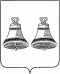 